السيرة الذاتيةMOHAMED AMMAR M ELGADDARالمعلومات الشخصية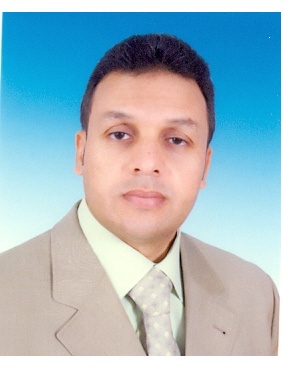 الإســـــــــــــــــــم : مـحــمـــد			الأبـــــــــــــــــــــــ : عمـــــــار			 الجــــــــــــــــــــــد : مـحــمــــد			  اللقــــــــــــــــــــب : القــــــــدار			           الجنسيــــــــــــــــة : ليبـــــــــيتاريخ الميــــــــلاد : 25-09-1967ممكان الميـــــــــلاد : سوق الجمعة / طرابلسالحالة الاجتماعية : متزوجالأبنــــــــــــــــــاء : (3) أولاد + (2) بناتمعلومات الإتصالجهة العمــــل : شركة الهُروج للعمليات النفطيةهاتف العمــل : 218213330081+  داخلي ( 5030 )هاتف محمول : 218913604259+                    218925088449+	        601123392849+البريد الإلكتروني : elgadar@gmail.com          : Mohamed.Elgaddar@harouge.comالمؤهلات العلمية	          المؤهل العلمــــي		التخصـــص         سنة التخرج	المؤسسة العلميةماجستير إدارة أعمال ( تمهيدي )	          إدارة موارد بشرية	                       جامعة جيوماتيكـا / ماليزيــــــــــاالدبلوم العالي في العلوم الإداريـــة              إدارة أعمـــال             2003م             معهد الفاتح للمهن الشاملة / ليبياالدبلوم المتوسـط للعلوم الإدارية والمالية          إدارة       	1991م             المعهد الوطنـــي للإدارة / ليبيـــــاالشهادات المهنية والإحترافيةنوع الشهادة المهنية	          التاريـــــخ		 	      جهة الإعتمــادخبير موارد بشرية معتمد (Certified HR Expert)	2016م	  الجمعية الدولية لتطوير الأفراد والآداء / بريطانيــامستشار إداري محتــــــــــــرف (CMC  )		2015م       جمعية المستشارين والمدربين الإدارييــن / الأردنماجستير مهني في  إدارة الأعمال (MIN MBA)  	2014م        كلية إكسفور للدراسات العليـــــــا / بريطانيــــــــاالمدرب المحترف المعتمــــد ( CCT )   	  	2013م       المركز الكندي للتنمية البشرية / كنــــــــــــــــــــداالتراخيص المهنية           نشاط الترخيـــــــص	     		          جهة المنح / أوالإعتمادرخصة مهنية في مجال الإستشارات الإدارية والعمالية وإدارة الموارد البشرية 	          النقابة العامة للإداريين الليبيينرخصة مدرب محترف معتمد 					          المركز الكندي للتنمية البشريـةالدورات التدريبيةأ – دورات في مجال الإدارة وشؤون العاملين والقانونشؤون الموظفين – المعهد القومي للإدارة / طرابلس في 1988م-1989م .إعداد الملاكات ووصف وتوصيف الوظائف – المعهد القومي للإدارة / طرابلس في 1995م .إدارة تخطيط وتنمية الموارد البشرية – الخبراء العرب في الهندسة والإدارة (tem) / القاهرة في 1998م .التوجه الإداري المتقدم لتطوير نظم العمل – مؤسسة تراي ستار / أسطنبول 2013م .قانون ونظام العمل الليبي – المهارات للتدريب والتطوير / طرابلس  2013م .ب – دورات الحاسوب واللغاتنظام تشغيل الحاسوب (DOS ) – المركز الوطني للحسابات والتدريب / طرابلس 1992م .إستخدام شبكة المعلومات الدولية (Internet ) – الشركة العامة للإلكترونات / طرابلس 1998م .لغة إنخليزية (pre-intermediate ) – مركز التدريب واللغات لشركات النفط / طرابلس 2006م .ج – دورات التنمية البشريةمهارات الإتصال مع الأخرين - نادي قصر ليبيا للتنمية البشرية / طرابلس 2015م .تنمية الذات الإيجابية – المجلس البلدي تاجوراء بالتعاون مع منظمة النبراس للدعم والتنمية / طرابلس 2015م .المهارات الشخصية – نادي قصر ليبيا للتنمية البشرية / طرابلس 2015م .ندوة التحفيز الذاتي – الهالة الأفضل للتنمية البشرية / طرابلس 2013م .د – دورات الإشراف والقيادةفن القيادة وأُسس الإشراف الإداري – المعهد الوطني للإدارة / طرابلس 2002م .القيادة الإبتكارية وبناء فرق العمل – مركز التطوير الفني والإداري المؤسسة الوطنية للنفط / بنغازي 2006م .تنمية مهارات مديري شؤون العاملين – إتحاد الخبراء والإستشاريون الدوليون (INTEC)  القاهرة 2009م .و – المؤتمرات والندوات العلمية وورش العملالمشاركة في أعمال المؤتمر السنوي للتنمية الإدارية – بتنظيم المعهد القومي للإدارة تحت إشراف المنظمة العربية للعلوم الإدارية / أبراج ذات العماد طرابلس  1989م .المشاركة في إجتماعات الجمعية العمومية للشركة الوطنية لتموين الحقول والمواني النفطية (المؤسسة الوطنية للنفط) وتقديم عرض مشروع الهيكل التنظيمي والملاك الوظيفي وخطة التدريب المقترحة 1998-1999م .إعداد وصياغة محضر اجتماع مدراء شؤون العاملين بالشركات النفطية حول مشاكل العمالة الأجنبية بتنظيم وإشراف الإدارة العامة للقوى العاملة بالمؤسسة الوطنية للنفط - بقاعة شركة فيبا للعمليات النفطية  طرابلس  2006م . حضور ندوة الذكاء الوجدانـــــي -  ضمن برنامج تطوير القيادات الإدارية بشركة فيبيا للعمليات النفطية بإعداد وتقديم إتحاد الخبراء والإستشاريون الدوليون (INTEC)  التي عقدت بطرابلس  ( فندق باب البحر ) 2006م .حضور ندوة الثقافة وأدوات التغيير - ضمن برنامج تطوير القيادات الإدارية بشركة فيبيا للعمليات النفطية بإعداد وتقديم إتحاد الخبراء والإستشاريون الدوليون (INTEC)  التي عقدت بطرابلس  ( فندق باب البحر ) 2006م .المشاركة في أعمال المؤتمر الثقافي للتنمية البشرية (القيادة الإدارية الحديثة) –  للدكتور والخبير العالمي إبراهيم الفقي رحمه الله – بتنظيم وإشراف الهالة الأفضل للتنمية البشرية / بفندق ريديسون بلو ( المهاري ) طرابلس 2010م .المشاركة في فعاليات ورشة عمل حول مشاكل القوى العاملة في ليبيا – بتنظيم وإشراف المركز الوطني لدعم القرار برئاسة مجلس الوزراء بالتعاون مع المنظمة الليبية للموارد البشرية / بفندق باب البحر طرابلس 2013م  .المشاركة في فعاليات ورشة عمل لمدراء شؤون العاملين بالشركات النفطية لبحث مشاكل القوى العاملة بتنظيم وإشراف الإدارة العامة لتنمية الموارد البشرية بالمؤسسة الوطنية للنفط - بقاعة الاجتماعات الرئيسية / طرابلس 2013م  المشاركة في فعاليات ورشة عمل حول مشروع قانون العمل الجديد ومشروع قانون النقابات – بتنظيم وإشراف وزارة العمل والتأهيل / بالمعهد الوطني للإدارة طرابلس 2013م  .حضور ندوة قانون العمل الليبي ولائحته التنفيذية – بتنظيم وإشراف شركة الخبرة الحديثة للتدريب والإستشارات / بفندق ريديسون بلو ( المهاري ) طرابلس 2014م .حضور ورشة عمل حول (صناعة الأهداف ) بتنظيم وإشراف جامعة جيوماتيكا /  كوالالمبور في 31/03/2016م الخبرات العملية السابقــةأهم الوظائف المشغولة	الوظيفــــــــة		      الإدارة		                الجهــــــةكاتب مبتدئ	          إدارة الشؤون الإدارية والمالية      	              مركز البحوث الصناعيةكاتب ثالث		                       إدارة العمليـات                   الشركة الوطنية لتموين الحقول والمواني النفطيةكاتب ثان		                      إدارة العمليـات                    الشركة الوطنية لتموين الحقول والمواني النفطيةكاتب أول	تنظيم		        إدارة شؤون العاملين            الشركة الوطنية لتموين الحقول والمواني النفطيةمحلل ملاكـــات أول		        إدارة شؤون العاملين	   الشركة الوطنية لتموين الحقول والمواني النفطيةباحث تنظيم رابع		       إدارة شؤون العاملين             الشركة الوطنية لتموين الحقول والمواني النفطيةأخصائي ثان تعويضات	                      إدارة شؤون العاملين            الشركة الوطنية لتموين الحقول والمواني النفطيةمشرف وحدة التعويضــات	       إدارة شؤون العاملين             الشركة الوطنية لتموين الحقول والمواني النفطيةمنسق التنظيم والتعويضات/ بالوكالة     إدارة شؤون العاملين            الشركة الوطنية لتموين الحقول والمواني النفطيةأخصائي إداري		       إدارة شؤون العاملين	           شركة الهُروج للعمليات النفطيةمنسق التوظيف وشئون العاملين         إدارة شؤون العاملين	           شركة الهُروج للعمليات النفطيةأخصائي إداري أول	     	       إدارة شؤون العاملين                     شركة الهُروج للعمليات النفطيةكبير أخصائيين إداريين	       إدارة شؤون العاملين	           شركة الهُروج للعمليات النفطيةمدير إدارة شؤون العاملين/ بالوكالة     إدارة شؤون العاملين	           شركة الهُروج للعمليات النفطية	التفويضات والصلاحيات	     موضوع التفويـــــــض			    جهة التفويض – جهة العملتخويل بعض صلاحيات مدير إدارة شؤون الموظفين  - مدير شؤون الموظفين –  الشركة الوطنية لتموين الحقول النفطيةصلاحيات وظيفة مدير إدارة شؤون العامليــــــــــــن  - رئيس لجنـــــــة الإدارة –  شركة الهُروج للعمليات النفطيـــــــــــةالعضوية في اللجانعضو لجنة إعداد الهيكل التنظيمي والملاك الوظيفي		الشركة الوطنية لتموين الحقول والمواني النفطيةأمين سر لجنة شؤون العاملين				الشركة الوطنية لتموين الحقول والمواني النفطيةعضو وأمين سر لجنة شؤون العاملين			الشركة الوطنية لتموين الحقول والمواني النفطيةعضو لجنة دراسة ملفات ومقابلات المتقدمين للعمل		الشركة الوطنية لتموين الحقول والمواني النفطيةعضو لجنة تسوية أوضاع العمالة الأجنبية			الشركة الوطنية لتموين الحقول والمواني النفطيةعضو لجنة مقابلات وإستجلاب عمالة أجنبية				شركة الهُروج للعمليات النفطيةعضو لجنة دراسة اللوائح والنظم الإدارية				شركة الهُروج للعمليات النفطيةأمين سر مجلس التأديب					شركة الهُروج للعمليات النفطيةعضو لجنة وضع آلية عمل لمراقبة الأمن الصناعي			شركة الهُروج للعمليات النفطيةعضو لجنة التحقيق الإداري					شركة الهُروج للعمليات النفطيةعضو لجنة اللوائــــــــــــــح					شركة الهُروج للعمليات النفطيةعضو ومقرر لجنة اللوائح والنظم					شركة الهُروج للعمليات النفطيةعضو اللجنة الإعلامية 					شركة الهُروج للعمليات النفطيةعضو لجنة التوظيف والتظلمات					شركة الهُروج للعمليات النفطيةمُكلف بمراجعة وتحديث اللوائح الإدارية				شركة الهُروج للعمليات النفطيةشهادات الشكر والتقدير    الشهادة الممنوحة	          السنــــــــة   		   الجهة المانحــــةشهادة تقديـــــــــــــــــــــــــــر	          	 1996م	    	الشركة الوطنية لتموين الحقول والمواني النفطيةشهادة تكريم الموظف المثالي 		2001م 		الشركة الوطنية لتموين الحقول والمواني النفطية   شهادة شكر وتقديـــــــــــــــر		2001م 		الشركة الوطنية لتموين الحقول والمواني النفطية شهادة تكريم الموظف المثالي 		2004م 		الشركة الوطنية لتموين الحقول والمواني النفطية رسالة شكـــــــــــــــــــــــــــــر		2004م 		الشركة الوطنية لتموين الحقول والمواني النفطية شهادة شكـــــــر وتقديــــــــر 		2010م		 مركز الدراسات الإدارية والاستشارات والتدريب رسالة شكــــــــــــــــــــــــــــر		2013م 		وزارة العمل والتأهيل / بالحكومة الليبية المؤقتةخبرات أخرى بالقطاع الخاصالجهـــــــة		       الفتـرة		         مجال الخبر		    مكتب المحاماة والإستشارات القانونية	     1993-1998م		صياغة المذكرات والعقود واللوائحالعضوية في النقابات والجمعيات المهنيةعضو النقابة العامة للإداريين الليبيين / ليبيا  .عضو نادي قصر ليبيا للتنمية البشرية / ليبيا .عضو اللجنة الاستشارية بمركز الدراسات الإدارية / ليبيا .مؤسس مكتب بيت الخبرة الاستشاري / ليبيا .عضو جمعية قدراتي لإدارة الموارد البشرية / ليبيا .عضو أكاديمية أجاكسي للتدريب / ماليزيا .عضو منصة أريد للأبحاث العلمية / ماليزيا .المساهمات والأعمال الأخرىعرض تقديمي حول الهيكل التنظيمي والملاك الوظيفي وخطة التدريب المقترحة في اجتماع الجمعية العمومية للشركة الوطنية لتموين الحقول والمواني النفطية ( المؤسسة الوطنية للنفط ) لسنة 1998م .عرض تقديمي حول الهيكل التنظيمي والملاك الوظيفي وخطة التدريب المقترحة في اجتماع الجمعية العمومية للشركة الوطنية لتموين الحقول والمواني النفطية ( المؤسسة الوطنية للنفط ) لسنة 1999م .عضو لجنة إعداد الهيكل التنظيمي والملاك الوظيفي وتسكين العاملين – لصالح شركة الزحف الأخضر للبناء والتشييد لسنة 1999م .إعداد سلم مرتبات ومراجعة اللوائح الداخلية لصالح شركة الجبل للخدمات النفطية المساهمة لسنة 2008م .عرض تقديمي حول تصور لبناء وتحديث الإدارة لصالح شركة السرايا الليبية للمقاولات المساهمة لسنة 2008م .رئيس فريق عمل إعداد مشروع الوصف الوظيفي لصالح شركة طيران النفـــــــــط لسنة 2009م .مدير مشروع إعداد الملاك الوظيفي ووصف الوظائف القيادية والإشرافية لصالح مركز الغد للأعمال بقطاع الاقتصاد والتجارة لسنة 2010م .الإشراف على تنفيذ برنامج إعداد الأمناء الماليين لمؤسسات التعليم التشاركي الذي ينفذه مركز الدراسات الإدارية والاستشارات والتدريب لصالح قطاع التعليم لسنة 2010م .إعداد تصور لهيكلة وزارة العمل والتأهيل بالحكومة الليبية الإنتقالية برئاسة أ.د / عبدالرحيم الكيب لسنة 2012م .إعداد تحديث التنظيم الإداري وإعادة صياغة لائحة الدراسة والإمتحانات لصالح كلية الدراسات العليا للعلوم الأمنية .المساهمة في إعداد الخطة التدريبية لصالح مركز الدراسات الإدارية والاستشارات والتدريب لسنة 2013م .إلقاء محاضرة بعنوان ( الملاكات الوظيفية ) لصالح شركة البريقة لتسويق النفـط .إعداد اللوائح الداخلية والملاك والوصف الوظيفي لصالح شركة ليبيا أفريقيا للإنشاءات والمقاولات المساهمة إحدى شركات محفظة ليبيا أفريقيا للاستثمار 2015م .مـــــن 16/02/1985مإلـــــى 31/12/1986م                              مركز البحوث الصناعيـــة                              مركز البحوث الصناعيـــةمـــــن 10/02/1987مإلــــى 16/10/2004ممـــــن 10/02/1987مإلــــى 16/10/2004م          الشركة الوطنية لتموين الحقول والمواني النفطيةمـــــن 17/10/2004ممستمر على قوة العملمـــــن 17/10/2004ممستمر على قوة العمل          شركة الهروج للعمليات النفطيـــة ( فيبا سابقــاً )